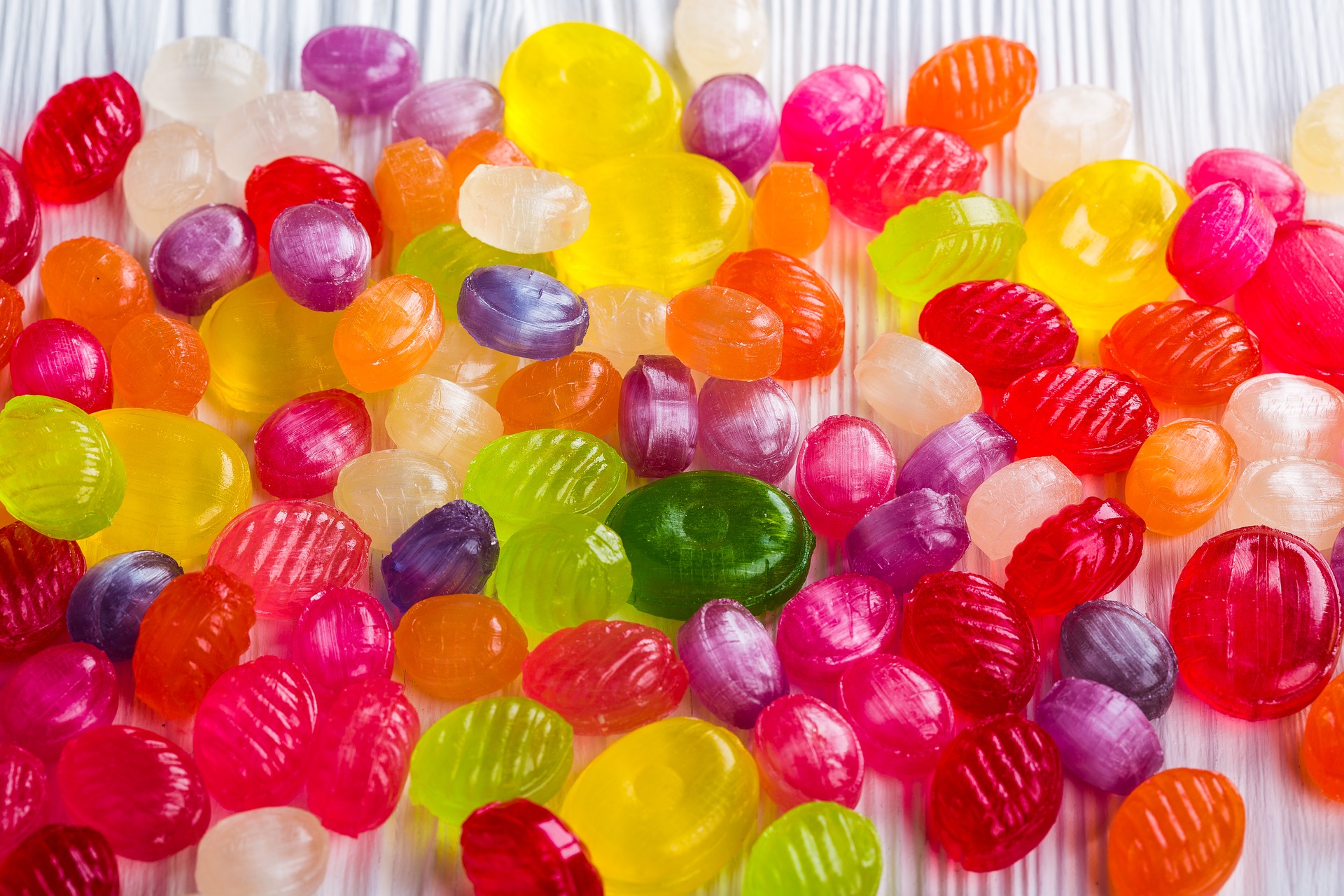 Rúbrica: MAPA DIGITALAlumno/a: ___________________________   Curso: ______   Nº: _____	NOTAEstructura de un mapa digital (25% si solo es evaluado el recurso digital y 20% si se evalúa también el CONOCIMIENTO DEL TEMA).   Conocimiento del tema
EXCELENTE(2)BIEN
(1)POCO A POCO
(0,5)DEBES ESFORZARTE
(0)NotaTÍTULO Y DESCRIPCIÓNEl título y de la descripción del mapa reflejan el propósito del mapa.El mapa posee título, pero no posee descripción.El mapa posee título, pero no es del todo claro para entender el propósito del mapa.No posee ni título ni descripción del mapa.ETIQUETASAl menos el 90% de las características del mapa están etiquetadas y colocadas correctamente.Entre el 80-89% de las características del mapa están etiquetadas y colocadas correctamente.Entre el 70-79% de las características del mapa están etiquetadas y colocadas correctamente.Menos del 70% de las características del mapa están etiquetadas y colocadas correctamente.ELEMNENTOS MULTIMEDIAEl mapa cuenta con imágenes, vídeos y enlaces en los marcadores de posición.El mapa cuenta con imágenes y enlaces en los marcadores de posición.El mapa cuenta con imágenes en los marcadores de posición.El mapa cuenta, únicamente, con texto en los marcadores de posición.ORTOGRAFÍANo existen errores ortográficos. La ortografía es buena, aunque falta alguna tilde.La ortografía es suficiente, aunque existen dos faltas de ortografía.Existen fallos ortográficos.CONOCIMIENTO DEL CONTENIDOEl autor puede describir precisamente entre el 75% y el 100% del mapa trabajado.El autor puede describir precisamente entre el 50% y el 75% del mapa trabajado.El autor puede describir precisamente entre el 25% y el 50% del mapa trabajado.El autor no puede describir la mayoría del mapa trabajado.